Salzburg, 29. März 2018zenon Days 2018:Der Stand der DigitalisierungDie fortschreitende Digitalisierung verändert radikal die Art und Weise wie wir Produktions- und Versorgungsanlagen sowie Gebäude betreiben und instand halten. Wie die aktuelle Version der industriellen Softwareplattform zenon Anwender in die Lage versetzt, diesen Weg im Spitzenfeld zu gehen und so ihre Betriebe wettbewerbsfähig und zukunftssicher zu halten, ist Thema der zenon Days 2018 in Dornbirn, Wien und Fohnsdorf.Mit zenon bietet COPA-DATA eine umfassende Softwareplattform für das Steuern, Überwachen und Analysieren einzelner Anlagen oder ganzer Unternehmen an. Diese sorgt für durchgängige Prozesse vom Sensor bis zur Vorstandsebene und deckt die zahlreichen neuen Themenkreise der Digitalisierung ab, etwa Energieoptimierung, prädiktive Instandhaltung oder Datensicherheit.Bei den jährlichen zenon Days bietet COPA-DATA Anwendern und Interessenten umfassende Informationen über die neuesten Entwicklungen der Software, ergänzt um verschiedene Aspekte von Implementierung und Nutzung. Zusätzlich stellen einige Partner interessante Anwendungsfälle aus unterschiedlichen Industrien vor. Die zenon Days bieten die Plattform, auf der sich Anwender aus unterschiedlichen Branchen untereinander sowie mit den Produktentwicklern und Industrie-Experten von COPA-DATA direkt austauschen können.Neues Haupt-Release, smarte Energie- und Branchenthemen Ein wesentlicher Programmpunkt ist die Vorstellung der zahlreichen Neuerungen und Verbesserungen, die im kommenden Hauptrelease zenon 8.0 die Software bereichern werden. Dazu gehören neben weiteren Verbesserungen der Usability auch Erweiterungen und Optimierungen zahlreicher Steuerungs- und Analysefunktionalitäten, Performance-Verbesserungen und eine neue, flexiblere Lizenzierung. Einen eigenen Schwerpunkt bildet das Thema Energie, das in zenon 8.0 vom Lastmanagement bis zur smarten Gebäudetechnik und einer stark erweiterten Integration von GIS reicht. Die Branchenthemen werden von Anforderungen der Sektoren Energie und Nahrungsmittel beherrscht.Ein Themenschwerpunkt ist dem Versionswechsel auf zenon Analyzer 3.2 gewidmet. Er macht es Anwendern unter anderem mit einem Prediction Model Manager leichter, sich auf die Herausforderungen der vorausschauenden Instandhaltung einzustellen. Ein weiteres Hauptthema ist die Security im Internet der Dinge. Hier stellt COPA-DATA die „Defense in Depth“-Strategie und deren Implementierung in zenon vor.Unverzichtbarer, wertvoller Teil der zenon Days sind Erfahrungsberichte von Anwendern. In den anwenderorientierten Workshops der „Engineer’s Kitchen“ bringen Experten von COPA-DATA den Besuchern der zenon Days die zenon-Technologie im Detail näher.Updates in Dornbirn, Wien und FohnsdorfDie zenon Days 2018 finden wie gewohnt an drei Terminen im Westen, Nordosten und Süden Österreichs statt:Dienstag, 08.05.2018: Dornbirn, FH VorarlbergDienstag, 15.05.2018: Wien, Messe (parallel zu den Messen SMART, Connectivity 4 Industry und Intertool)Donnerstag, 26.09.2018: Fohnsdorf, Schloss Gabelhofen(jeweils 09:00 bis 17:00 Uhr)Information und Anmeldung zur kostenlosen Teilnahme: www.copadata.com/zenonDaysBildunterschrift:zenon_Days_Austria_image.jpg: Bei den zenon Days informieren sich Kunden und Interessierte über die erweiterten Anwendungsmöglichkeiten der umfassenden Softwareplattform von COPA-DATA.
Über COPA-DATACOPA-DATA ist Technologieführer für ergonomische und hochdynamische Prozesslösungen. Das 1987 gegründete Unternehmen entwickelt in seiner Zentrale in Österreich die Software zenon für HMI/SCADA, Dynamic Production Reporting und integrierte SPS-Systeme. zenon wird über eigene Niederlassungen in Europa, Nordamerika und Asien sowie kompetente Partner und Distributoren weltweit vertrieben. Kunden profitieren dank dezentraler Unternehmensstruktur von lokalen Ansprechpartnern und lokalem Support. Als unabhängiges Unternehmen agiert COPA-DATA schnell und flexibel, schafft immer wieder neue Standards in Funktionalität und Bedienkomfort und setzt so die Trends am Markt. Rund 135.000 installierte Systeme weltweit eröffnen Unternehmen aus Food & Beverage, Energy & Infrastructure, Automotive und Pharmaceutical neue Freiräume für effiziente Automatisierung.Über zenonzenon ist die vielseitig einsetzbare Produktfamilie von COPA-DATA für industrienahe und ergonomische Prozesslösungen vom Sensor bis zum ERP-System. Sie besteht aus zenon Analyzer, zenon Supervisor, zenon Operator und zenon Logic. zenon Analyzer erstellt anhand verfügbarer Templates maßgeschneiderte Reports (z. B. zu Verbrauch, Stillstandszeiten, Produktivitätskennzahlen) auf Basis von Daten aus IT und Automatisierung. zenon Supervisor erlaubt als unabhängiges SCADA-System die umfassende Prozesskontrolle und Steuerung redundanter Systeme, auch in komplexen Netzwerken und per sicherem Remote-Zugriff. zenon Operator sorgt als HMI-System für sichere Maschinensteuerung und einfache, intuitive Bedienung – inklusive Multi-Touch. zenon Logic ermöglicht als integriertes, IEC 61131-3-basierendes SPS-System optimale Prozesssteuerung und logische Datenverarbeitung. Die Produktfamilie zenon integriert sich als plattformunabhängiges Portfolio für Prozesslösungen problemlos in bestehende Automatisierungs- und IT-Umgebungen und macht mit Wizards und Vorlagen sowohl die Projektierung als auch den Umstieg von anderen Systemen einfach. Das Prinzip „Parametrieren statt programmieren“ ist charakteristisches Merkmal der Produktfamilie zenon.Ihre Kontaktperson:Reinfried KößlbacherHead of Sales Services & MarketingReinfried.Koesslbacher@copadata.comTel.: +43 662 43 10 02 – 250COPA-DATA GmbHCentral Eastern Europe/Middle EastKarolingerstr. 7b5020 SalzburgAustriawww.copadata.com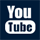 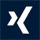 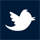 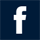 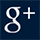 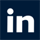 